Unit 2 Lesson 13: Numbers in Many WaysWU How Many Do You See: Different Arrangements of 4 (Warm up)Student Task StatementHow many do you see?
How do you see them?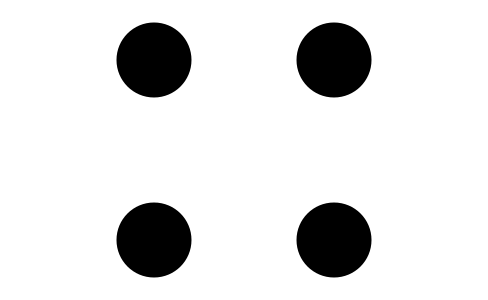 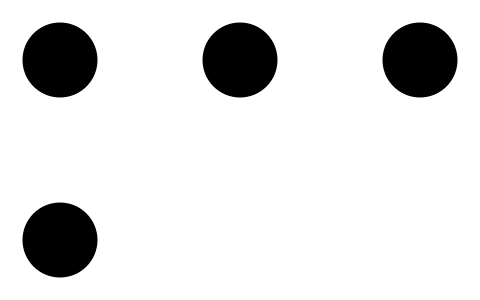 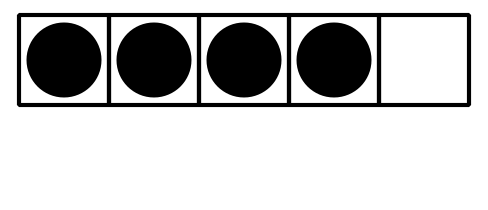 1 Matching Groups of Images and NumbersStudent Task Statement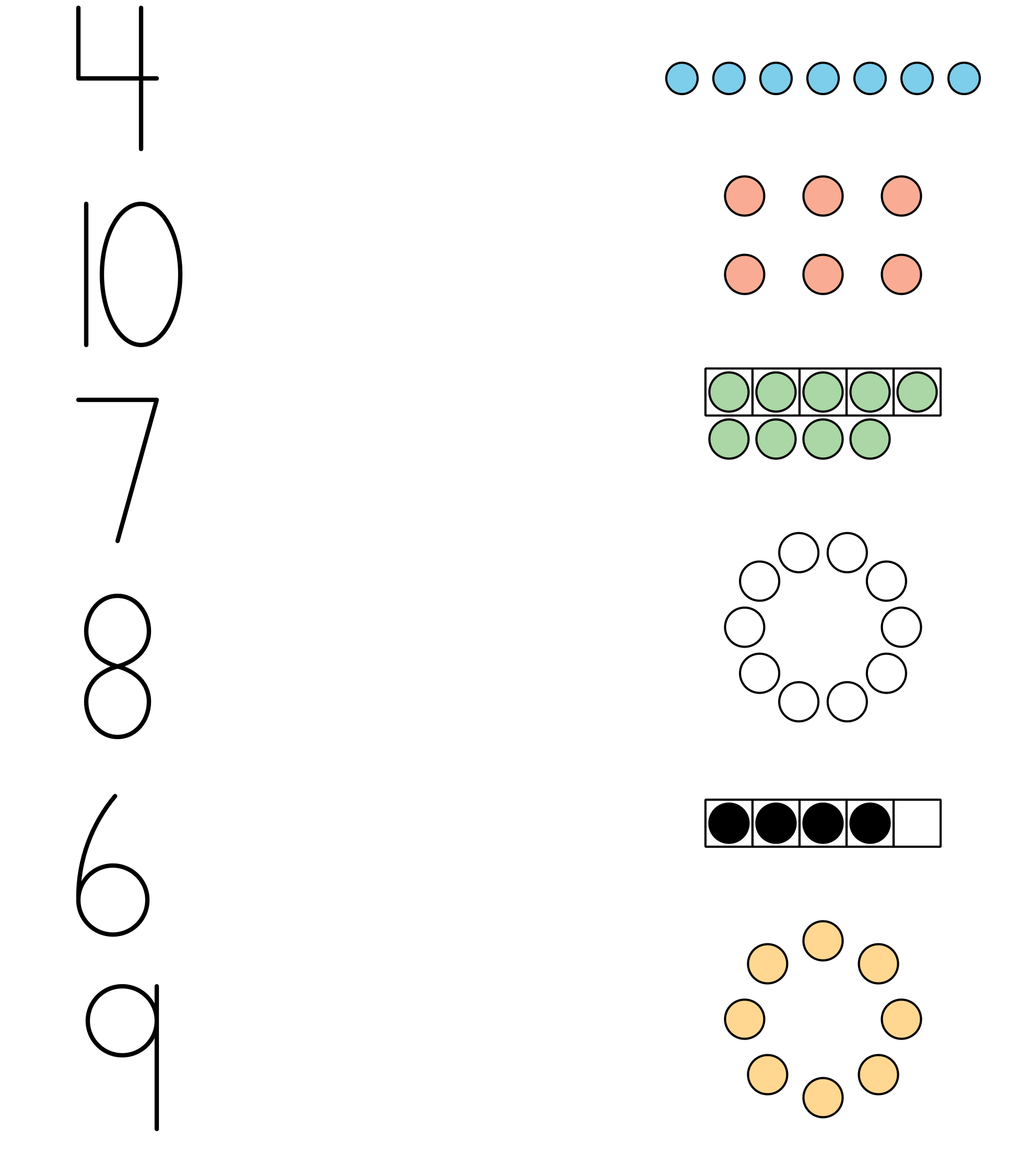 2 Different Arrangements, Same NumberStudent Task Statement3 Centers: Choice TimeStudent Task StatementChoose a center.Number Race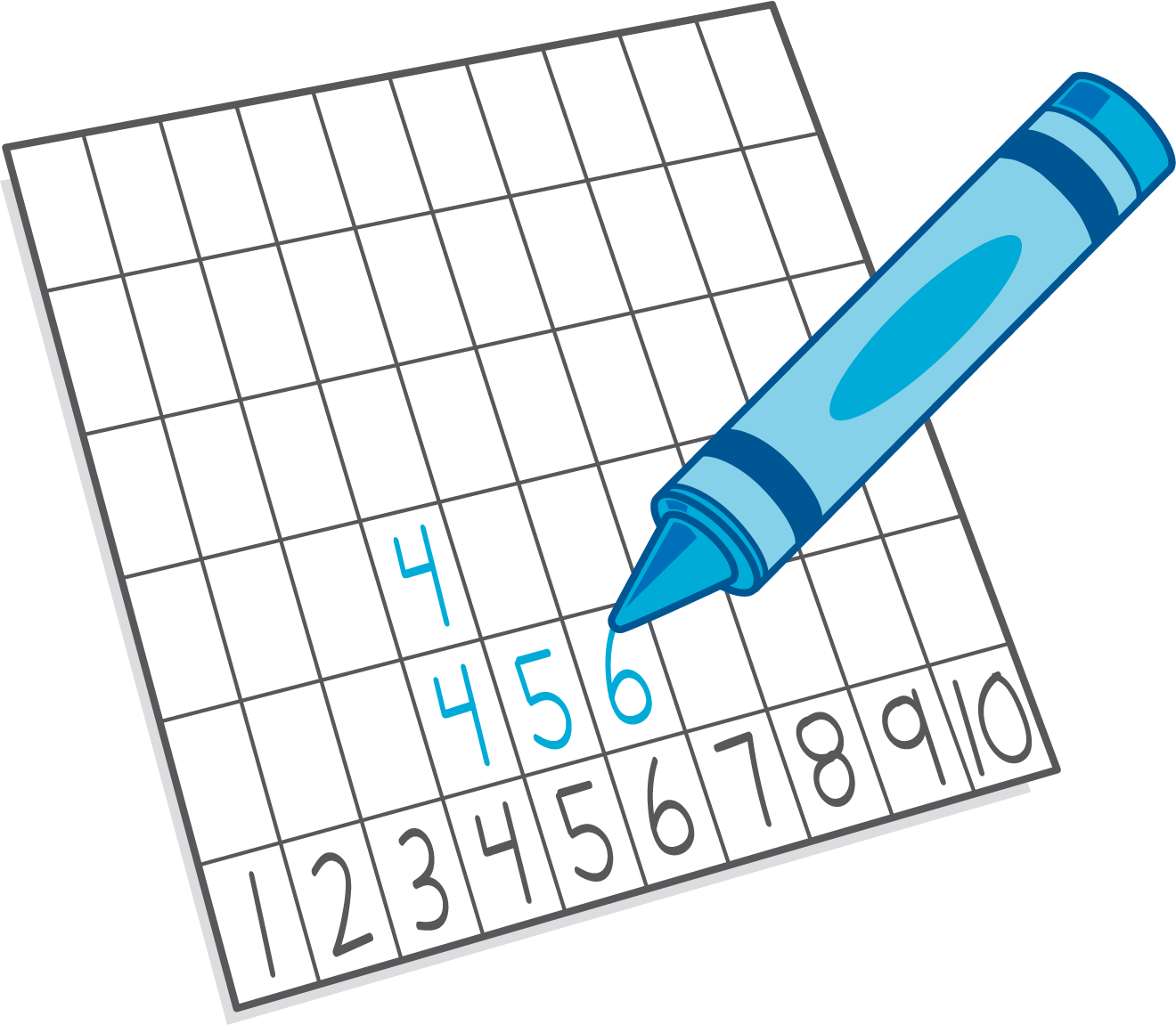 Geoblocks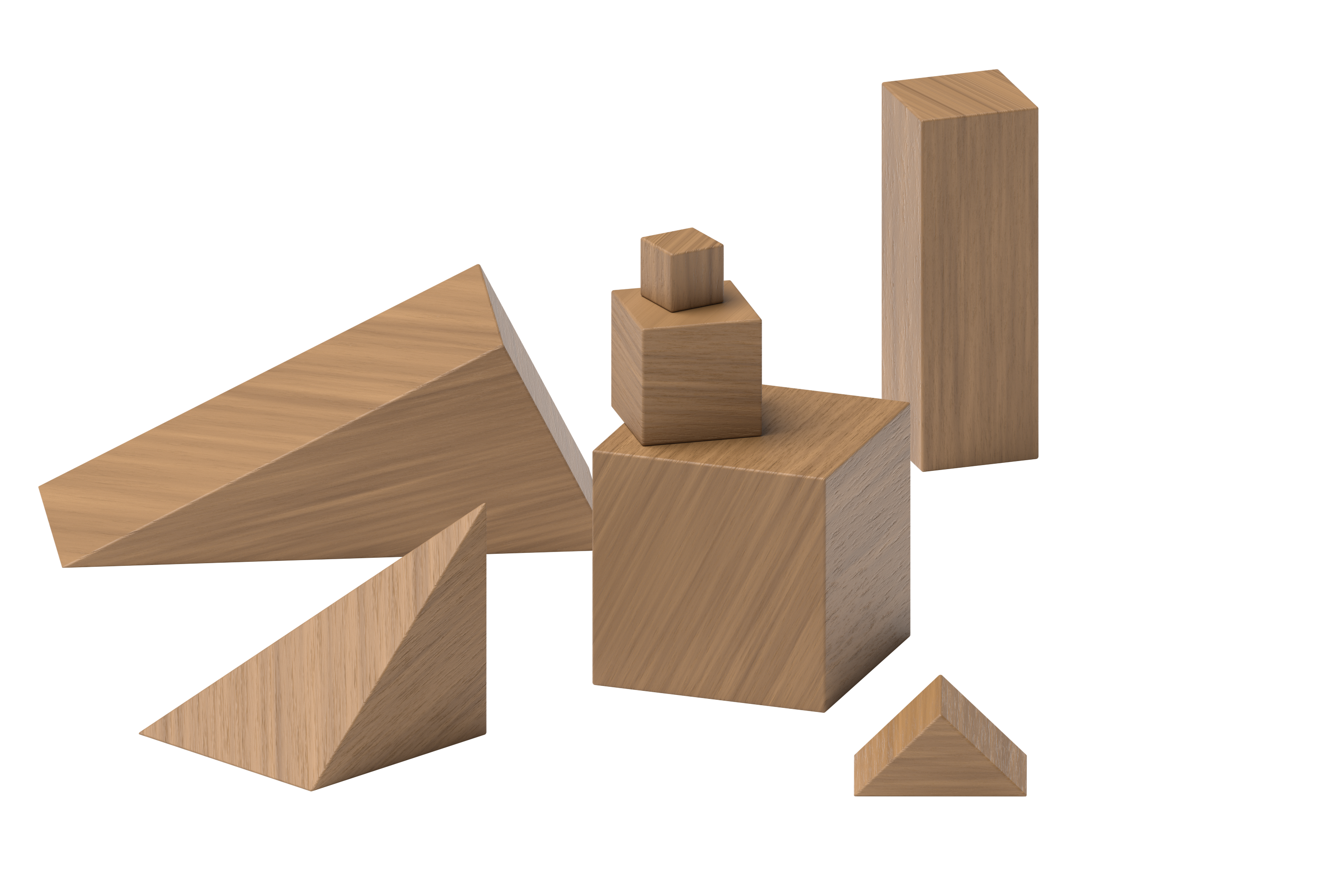 Math Fingers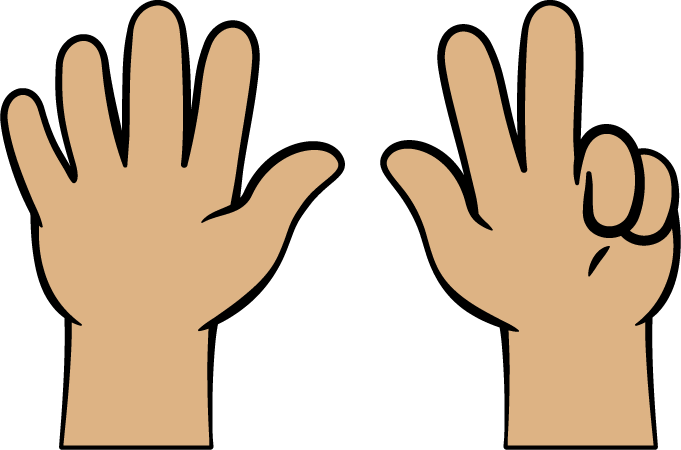 Images for Activity Synthesis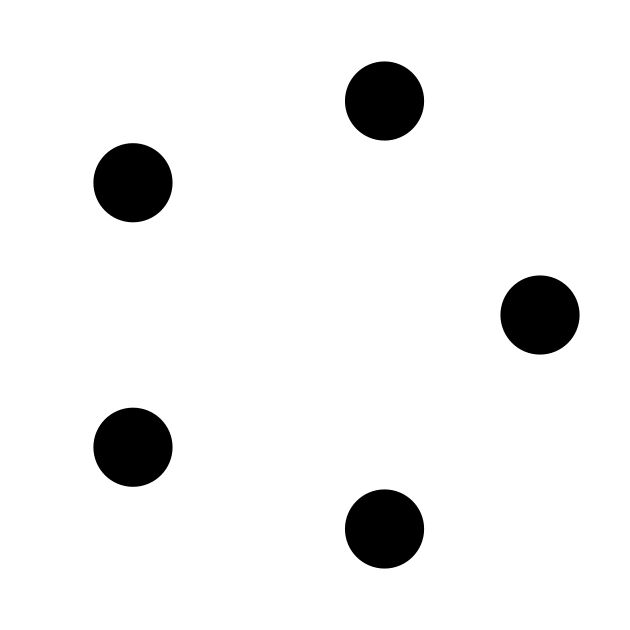 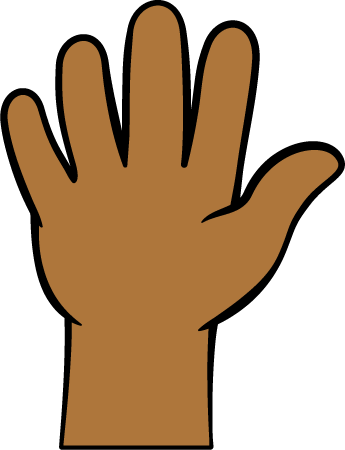 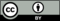 © CC BY 2021 Illustrative Mathematics®